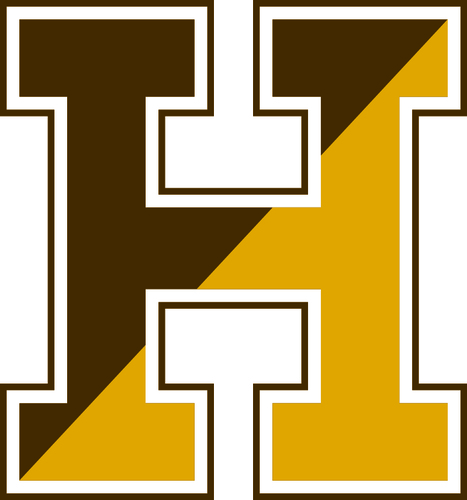 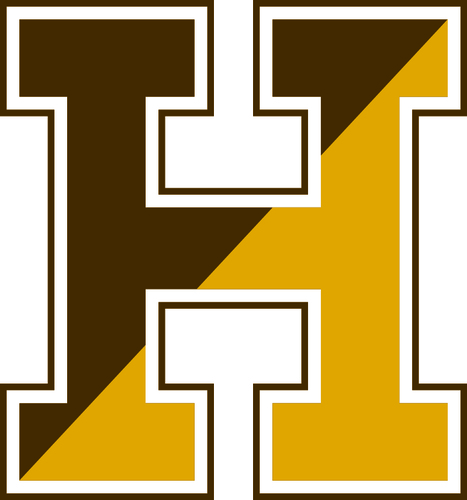 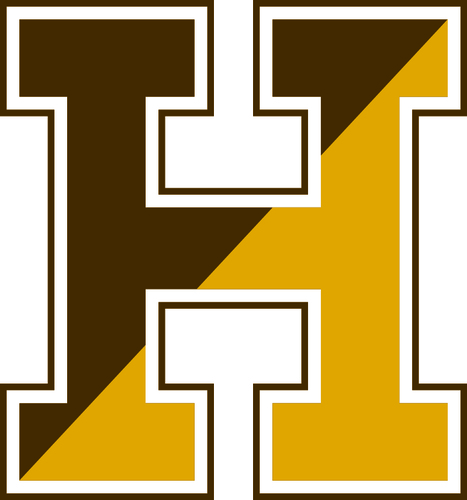 Haverhill Public Schools High School Options GuideWelcome to your 8th grade year!  This will be an exciting and important year for you as well as your family as you take part in activities at your school and make decisions about your high school options. With a wide range of options, it is important to know that some high schools you will be applying to will require an application and a complete 7th grade report card as well as 1-2 trimesters of your 8th grade school year.  The only high school that does not require an application is Haverhill High School.It is essential that you strive to do your very best this year.  If an academic course is challenging for you or you have fallen behind due to circumstances, you should meet with your teacher to discuss common time you and your teacher can meet before, during, or after school.  Your Guidance Counselor is also an excellent resource in navigating this process and helping you create the best profile possible for your application.  Behavior, attendance, an interview and recommendations along with your transcripts, and in some cases your SSAT scores, will complete your application.    This book has been created to help you, and your family, review your choices and help guide you on your path to making the best decision for you!Overview of SchoolsHaverhill High School (HHS): is a public high school for grades 9-12.  No application is needed.  A program of studies for all courses offered at HHS can be found online at http://hhs.haverhill-ps.org.  Students will register for their course selection with their guidance counselor when they review the program of studies in the spring. The Classical Academy is an admissions exam school within Haverhill High School that engages academically promising students in a challenging college preparatory curriculum intended to broaden and deepen their knowledge, skills, understandings, and civic commitment.  Any student interested in this program will take an exam similar to the SSAT that is given for private school admission.  The exam is offered in the fall of the 8th grade year at HHS.Whittier Regional Vocational Technical High School (WVT):  is a four-year, comprehensive high school located in Haverhill.  WVT integrates traditional academic content, career and vocational/technical education, and supporting elective offerings to provide students with a well-rounded educational background that prepares them for success in a variety of postsecondary settings. Curriculum options include multileveled courses, tech-prep opportunities for college credit, and cooperative educational working internships with community businesses and industry. Each year, the entire 8th grade will visit WVT for a tour and admissions presentation in the early fall/winter.  The admission process begins after January 1st; applications will be available from Guidance after the visit to WVT.Essex Technical High School (Essex Tech): is an agricultural high school experience located in the Hawthorne section of Danvers.  Haverhill students can apply for the following concentrations:  Plant Science, Environmental Science and Animal Science.  The educational liaison from Essex Tech visits HPS’s in the fall for an admission presentation.  Interested students are encouraged to attend.  Applications will be made available following these presentations from the Guidance Department.Private High School Options (Central Catholic, Brooks, Austin Prep, etc.):  Students wishing to pursue private school options should register for the SSAT exam and/or the appropriate high school placement test.  It is the responsibility of the student’s parent/guardian to sign up for the appropriate exam.  Information regarding dates and times can be found at: http://www.ssat.org.   Applications, with appropriate recommendation forms, should be returned to the Guidance Department a minimum of two weeks prior to the appropriate due date for the school your student will be applying.  If you have any concerns or questions regarding high school options, please contact your school’s Guidance Counselor.High School Options and DeadlinesHow to Choose the Right High School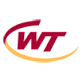 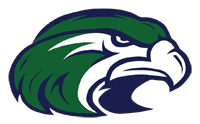 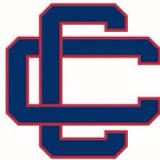 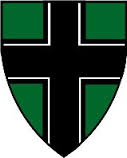 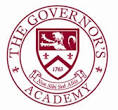 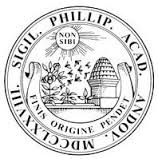 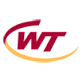 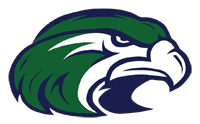 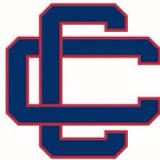 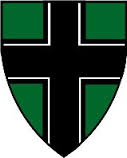 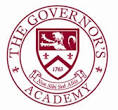 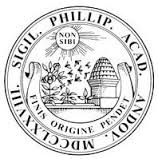 Step 1:  Consider the educational quality of the high school.  You want to choose a school that has a reputation for providing a top quality education and good test scores.  This can be beneficial to you when you’re ready to choose which college or university you want to attend.  Step 2:  Factor in the costs of going to your chosen school.  While public high schools do not have tuitions, private schools do.  Talk it over with your parents and see what makes financial sense for your family.  Research scholarship options available at the schools you are interested in, as private schools may have financial aid packages.Step 3:  Visit the high schools you are interested in as this will help give you an idea of what the school is like.  Speak with the faculty, students and guidance counselors to get different perspectives on academic rigor and extracurricular activities available.  Ask if you can sit in on some classes or attend a sporting event or concert/play to get a sense of what it may be like to be part of this community.Step 4:  Research the extracurricular life of the high school and match this to your interests.  If you love the arts and drama, consider attending a performance arts high school where you will be able to focus in on what you love.  The right school for you should help maximize your potential in, and out, of the classroom.  Step 5:  Consider transportation to the school from your home.  Determine if the school is in a reasonable distance for you to be able to travel without any problems.  If you are looking at a school with boarding options consider what it means to live away from home financially and emotionally.  This is an exciting time for you and your family!  Remember to ask questions, visit schools and enjoy the process.  Your guidance counselor is here to walk you through the process so feel free to use this resource.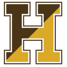 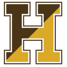 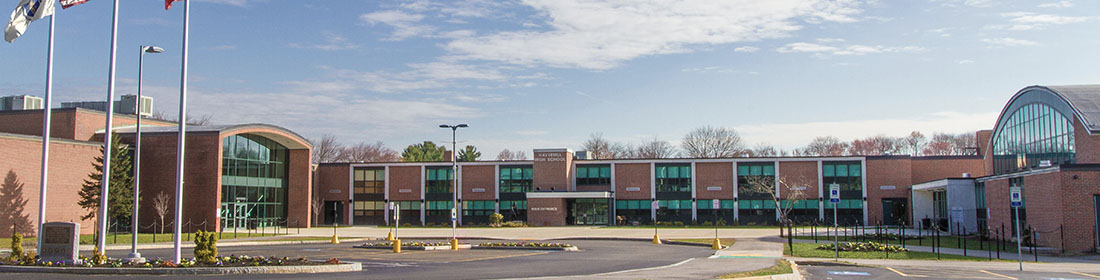 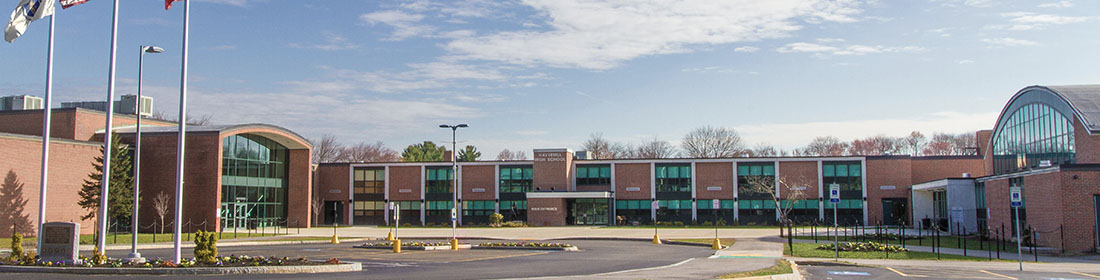 Haverhill High School OverviewFreshmen Academy:  Overarching goal:  Improved Student Achievement for ALL Students
The Freshmen Academy has been established to build a greater sense of school community, to foster a successful transition from middle school to high school in support of long term goals for student achievement, and to create a school culture in which each student is supported by adults and peers.  All first-time freshmen, except for those enrolled in Classical Academy will be the Freshmen Academy.Specific objectives of the Freshmen Academy include:Ensuring the academic success of all students using a comprehensive, research based approach.Creating a safe and orderly learning environment that more intentionally addresses the social, emotional and academic needs of ninth grade students.Maintaining on-going communication with patents to establish a positive working relationship.Providing teachers with consistent use of planning time for collaboration on all aspects of curriculum design and instruction to support the achievement of all students.Incorporating a Freshmen Seminar as a course within the Freshmen Academy.The Freshmen Seminar is designed to address the needs of students across curriculum areas.  The following focus areas and positive initiatives will be addressed:By modifying the students’ schedules for five periods of the day, we strengthen our current Small Learning Communities into a true team concept.  We believe this team structure will build a stronger school community that will encourage more meaningful relationships, increase attendance rates, decrease behavior incidents, teach organizational skills necessary to be successful, and foster higher student achievement.Sample Student Schedule – Freshmen Academy:Classical Academy
The Classical Academy is an admissions exam school within HHS that engages academically promising students in a challenging college preparatory curriculum intended to broaden and deepen their knowledge, skills, understandings, and civic commitment. The Classical Academy creates scholars who are well-rounded, cultured, self-disciplined, critical thinkers who can compete at the highest academic levels.  The Classical Academy emphasizes: a community of learners with close, supportive connections among teachers, students, and staff; inquiry-based instruction which promotes careful analysis, creativity, independent thought, problem-solving, and informed decision-making; aesthetic appreciation; development of individual confidence and high aspirations; a fully integrated environment; regular and continuous intellectual growth; cultural linguistic sensitivity; and independent learning and research.Exam/Criteria
On the day of the exam, which is similar to the SSAT, student’s booklets and score sheets are assigned a number and from that point on the student’s results remain anonymous.  Exams are sent to Illinois to be scored.  The committee sets a cut-off score before the test results are returned and students who have scored above the cut-off are put on the list.  Criteria for full acceptance:Teacher recommendation7th and 8th grade transcriptTest score above the cut-off determined by the committeeEBiT Academy
The mission of the HHS EBIT Academy is to provide students with the opportunity to integrate academic and occupation-related instruction, preparing them for success in life, education, and the 21st century marketplace in a supportive educational environment that will include exposure to a wide spectrum of post-graduate options, marketable skills, and job related possibilities. Students will choose from many different pathways, including business, marketing, finance, accounting, computer gaming, animation, cartoon development, woodworking, construction, web design and development, office administration, cosmetology, culinary arts, and TV production.  Students work with their high school counselor in their freshmen year to create a 4-year EBiT academic plan.STEM Academy
The STEM Academy at HHS is for students interested in careers in many fields that utilize science, technology, engineering, and mathematics. This even includes students preparing for health occupations and the medical sciences, using specialized instruction. By integrating technology with curriculum across multiple disciplines, this academy will prepare students to be college and career ready and prepare them for the global economy of the 21st century. Students work with their high school counselor in their freshmen year to create a 4-year STEM academic plan.IT PathwaysThe NAF IT Pathway within the STEM Academy provides a rigorous, hands-on, work-based learning experience, centered on career readiness and future expertise leading to meaningful employment in the field of Information Technology.  Curriculum is created in partnership with industry professionals and designed around projects that help students make connections across subject areas, acquire valuable workplace skills, and see their education as an integral step towards long-term career options.  Students must complete an application in 8th grade to be considered for this pathway. Students work with their high school counselor in their freshmen year to create a 4-year IT Pathways academic plan. Fine Arts AcademyThe Fine Arts Academy seeks to encourage an appreciation and involvement in the arts. The Fine Arts Academy fosters the individual growth of all students providing them with skills they will utilize in both the arts and in life. The goal is to enable students to develop and achieve their creative and expressive potential. Portfolio preparation is available to those students who seek to further their secondary Fine Arts studies.  There are two pathways within the Fine Arts Academy: a Visual Arts Pathway and a Music Pathway.  Students work with their high school counselor in their freshmen year to create a 4-year Fine Arts academic plan.Humanities Academy
The Humanities Academy is a full-time college preparatory program, which will provide students with a supportive environment, and provides the opportunity to learn the academic, artistic, and social skills necessary to become proficient and productive members of a diverse global community.  Pathways include Education, Politics and Law, and Communications. Students work with their high school counselor in their freshmen year to create a 4-year Humanities academic plan.Graduation Requirements at HHSTwenty (20) credits are required for graduation from HHS.  All students must satisfy the Math and Science graduation requirements through courses offered in the Math/Science area.  In addition to earning 20 credits, students must pass the English, Mathematics, and Science MCAS tests required by state regulations to be eligible for graduation.   Area							CreditsEnglish							4.0
Social Studies (Including 1 credit in U.S. History)		3.0
Mathematics						3.0
Science							3.0
Computer Technology					0.5
School-to-Career					1.0
Fine Arts or World Languages				1.0
Wellness						1.0
Electives						3.5NOTE:  Graduation requirements subject to change with School Committee approval.It is highly recommended all students take a minimum of 6 credits per semester.  It must be emphasized that the above represents the minimum graduation requirements.  If a student is planning to pursue a post-secondary degree at 2 or 4-year colleges and universities additional requirements may be required.  Students will work closely with their high school counselor to ensure their academic path is appropriate to their post-secondary aspirations.Suggested Credits for Admission to Post Secondary Schools
*These numbers vary with the intended area of specialization of each student as well as with the demands of each school.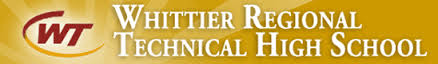 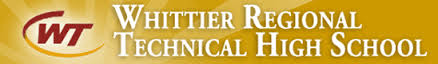 Whittier Regional Technical High School OverviewAdmission Policy
Application process – for Fall admission to the ninth grade:Student Responsibility:Obtain an application from their local school counselor or the Whittier Tech. Guidance Office as early in the school year as possible.Return the completed application form to their local school Guidance Counselor by the deadline set by the local Guidance Counselor.
Guidance Counselor Responsibility:Complete their portion of the application process.Forward the completed applications to the Admission Coordinator at Whittier by April 1st.  Complete applications include:Completed application form – including required signatures.For grade 9 applicants (fall admission), the average of grade 7 and terms 1 and 2 of grade 8 marks in English/Language Arts, social studies, math and science from the local school report card/transcript are required. For grade 9 applicants the sum of grade 7 and terms 1 and 2 of grade 8 absences from the local school report card/transcript are required.For grade 9 applicants, the average of grade 7 and terms 1 and 2 grade 8 assessments of behavior from the local school report card/discipline file or from the local school Guidance Counselors assessment are required.For all applicants, the local school Guidance Counselor’s comments are required.Incomplete Applications
If incomplete applications are received; the following procedures will be followed:The Admission Office at Whittier will notify the local school Guidance Counselor responsible for submitting the application that the application is incomplete and will request missing documentation.The applicants parent/guardian will be notified by the Whittier Admission Office in the even the problem is not resolved by the local school Guidance Counselor.If after notifying the local school Guidance Counselor and parent/guardian the application remains incomplete for ten school days, the application will be voided.Late Applications
Applications received after April 1st will be evaluated using the same criteria as other applications and their composite score will be integrated in rank order on the established waiting list.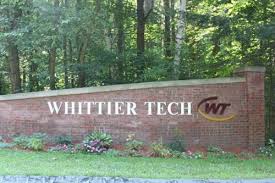 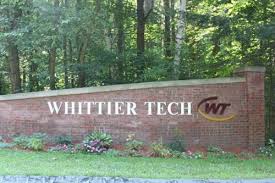 Completed applications are processed by the Admission Committee using weighted admission criteria.  Each applicant will be assigned a score derived from the sum of the sub scores of the following criteria:.After points are assigned in each area, the points are totaled for each applicant.  A maximum total of one hundred (100) points can e earned.  In order to meet the Admission requirements for Whittier Tech, an applicant must obtain a minimum score of 67 points.Selection ProcessThe Admission Committee at Whittier will examine, rate and make recommendations for action on the applicants.  The Admission Committee considers scholastic achievement, attendance, school behavior, local Guidance Counselor’s comments and interview results.  Applicants are reviewed, processed and assigned points by grade level.  Points are derived from the report cards of the current and previous school year.After a point total for each resident applicant has been determined, all resident applicants are placed in order of their “point total” and town of residence.  Resident applicants are then accepted in order of the point total they have achieved.  The resident applicant with the highest point total is accepted first, the resident with the second highest total is accepted second, and so on until all seats are filled.  All resident applicants are accepted, declined, or put on the waiting list.  If an opening occurs, the seats are filled by accepting resident applicants from the waiting list.  These resident applicants, like those accepted earlier, are accepted in order of their place on the waiting list determined by the total points given according to the selection criteria.Applications received after April 1st will be evaluated using the same criteria as other applications and their complete score will be integrated in rank order on the established waiting list.  All applicants whose applications are received by Whittier by April 1st are notified of their status by a letter to their parents/guardians and their local school Guidance Counselor by mid-May.Students who did not receive a minimum of 67 points by the April 1st deadline, may choose to submit their final report card at the end of June for review.  Students who achieve 67 points or higher based upon the review of the final report card will be rank ordered and integrated on to the established waiting list.  Only students who achieve 67 points or above will be notified of the change in their status for waiting list placement.EnrollmentIn order to enroll at Whittier Tech for the fall, applicants must have been promoted to the grade they wish to enter by their local school district.  In addition, they must have passed courses in English/Language Arts or its equivalent and mathematics for the school year immediately preceding their enrollment at Whittier. If a student fails either of these two (2) subjects at the end of the school year and had received prior acceptance, the student must successfully complete the failed course(s) at the Whittier Summer School Program or a pre-approved course at another educational site.  Failure to pass the summer school course(s) will result in the prior acceptance being revoked.Vocational Technical Program PlacementAll ninth graders who enroll in Whittier Tech participate in a vocational technical exploratory program designed to help them learn about their talents and interests relative to a variety of different vocational technical programs.  Students initially explore each vocational technical shop for five days.  At the end of the exploratory period, each student selects his/her program of choice, as well as a second and third choice from the explored shops.  Students are admitted into the technical are of their choice based on grades, academic and vocational, attendance, and discipline.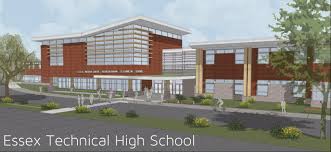 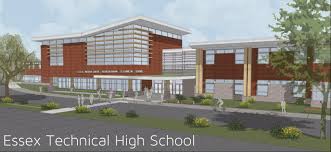 Essex Technical High School OverviewApplication Process for Fall Admission(Apply for admission during the winter and spring to begin classes the following fall)1.  Students interested in applying to Essex Technical High School for fall admission to the ninth, tenth, eleventh or twelfth grade must:     a.  Obtain an application from their local school Guidance Counselor as early in the school   
         year as possible.     b.  Return the completed application form to the local school Guidance Counselor by the 
        deadline set by the Guidance Counselor.     c.   Attend an interview at their local school, conducted by Essex Technical High School staff.2.  It is the responsibility of the local school Guidance Counselor/Adjustment Counselor to:     a.   Complete the designated portion of the application form.     b.  Forward the completed applications to the Admissions Coordinator at Essex Technical  
       High School by January 8th, 2016. Complete applications include:            (i)  Completed application form (including required signatures).(ii) For applications to grade 9 (fall admission), the average of grade 7 and term 1 of grade 8 marks in English language arts or its equivalent, social studies, math and science from the local school report card/transcript are required. (iii)For applications to grade 9 (fall admission), the sum of grade 7 and term 1 of grade 8 absences and tardiness from the local school report card/transcript are required.(iv)For applications to grades 9 and 10 (fall admission), a recommendation completed by the applicant’s guidance counselor or current teacher in English language arts or its equivalent, social studies, math or science.(v) For applications to grades 9 and 10 the local school discipline records are required.Incomplete ApplicationsIf incomplete applications are received, the following procedures will be followed:The Admissions Office at Essex Technical High School will notify the local school Guidance Counselor responsible for submitting the application that the application is incomplete and will request completion.The applicant's parent(s)/guardian(s) will be notified by the Essex Admission Office in the event that the problem is not resolved by the local school Guidance Counselor.If after notifying the local school Guidance Counselor and parent/guardian, the application remains incomplete for ten school days, the application will be voided.The Admissions Committee, using weighted admissions criteria, processes completed applications. Each applicant will be assigned a score derived from the sum of the sub scores of the following criteria: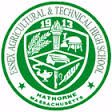 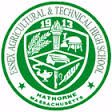 Scholastic Achievement: Maximum 24 points (previous year’s and current year’s averages in: English language arts or its equivalent, math, science, and social studies)For applications to grade 9 (fall admission), the average of grade 7 and term 1 of grade 8 marks in English language arts or its equivalent, social studies, mathematics and science from the local school report card/transcript are used. Attendance: Unexcused absences/tardiness (yearly average) Maximum 15 points13-15 absences/tardiness	516 plus absences/tardiness	0For applications to grade 9 (fall admission), the average of all of grade 7 and term 1 of grade 8 unexcused absences and tardiness from the local school report card/transcript are used. School Discipline/Conduct: Maximum 20 pointsFor applications to grade 9 (fall admission), the grade 7 and term 1 of grade 8 assessments from the local school discipline record are used. Recommendation form: Maximum 6 pointsFor all applicants a recommendation completed by the applicant’s guidance counselor or current teacher in English language arts or its equivalent, social studies, math and science is required. The recommendation consists of five statements relating to the applicant and career and technical education. Each statement receives a rating: 6 points (Excellent) or 5 points (Above Average) or 3 points (Average) or 2 points (Below Average) or 0 points (Poor).Interview:  Maximum 30 pointsAn interview comprised of five (5) questions using a scoring rubric for each question of 0 – 8 pointsAfter points are given in each area, the points are totaled for each applicant.  A maximum ninety-five (95) points can be earned.Selection ProcessThe Admissions Committee at Essex Technical High School will examine, discuss and make recommendations for action on the applicants.The Admission Committee considers scholastic achievement, attendance/tardiness, school behavior, local teachers’ recommendation and interview results. Applications are reviewed, processed, and assigned points by grade level.After a point total has been determined, all applicants are placed in order of their point total. Applicants are then accepted in order of the point total they have achieved. The applicant with the highest point total is accepted first, the applicant with the second highest point total is accepted second, and so on until all seats are filled. All applicants are accepted, declined, or placed on a waiting list. If openings occur, the seats are filled by accepting applicants from the waiting list. These applicants, like those accepted earlier, are accepted in order of their place on the waiting list determined by the total points given according to the selection criteria.Applications received after January 8th may be accepted and will be evaluated using the same criteria as other applications and their composite score will be integrated in rank order on the established waiting list.All applicants whose applications are received by Essex Technical High School by January 8th are notified of their status by a letter to their parents/guardians and their local school Guidance Counselor by mid-April. Applicants whose applications are received after January 8th will receive a letter informing them of their status within two weeks of receiving the completed application form. No applications will be accepted after June 1st.Essex Technical High School - Additional InformationReview and AppealsThe applicant's parent(s)/guardian(s), upon receipt of a letter from Essex Technical High School indicating that the applicant was not accepted or was placed on a wait list, may request a review of the decision by sending a letter to the Principal within fourteen days of receipt of the rejection/wait list letter.  The Principal will respond in writing to the letter with the findings of the review within fourteen days.  If after the review, the parent(s)/guardian(s) wish to appeal the findings of the Principal’s review, he/she may do so by sending a letter requesting that the Superintendent/Director review the Principal’s decision.  The Superintendent/Director’s decision is final and will be communicated in writing to the parent(s)/guardian(s) within fourteen days of the receipt of the letter.EnrollmentIn order to enroll at Essex Technical High School for the fall, applicants must have been promoted to the grade they seek to enter by their local school district. Students must have passed courses in English language arts (or its equivalent), mathematics, science, and social studies for the school year immediately preceding their enrollment at Essex. Students who have been accepted must remain in good standing or they will have their acceptances rescinded.Acceptance and enrollment at Essex Technical High School is conditioned upon the accuracy and completeness of a student’s application. Essex Agricultural and Technical High School reserves the right to revoke its conditional acceptance of any student, at any time, if it determines that the student, the student’s parent(s)/guardian(s), or the student’s sending school district provided inaccurate, incomplete, or misleading information in any of the areas of admission criteria during the application process.SSAT Standard Tests are held on eight Saturdays during the testing year (October 17-June 11).  Register early to avoid additional late fees and to ensure seating at your preferred test center, as rooms may fill up quickly.  Testing normally begins at 9:00am, but testing times may vary, so check your admission ticket for the exact start time.  Make sure you arrive 30 minutes early.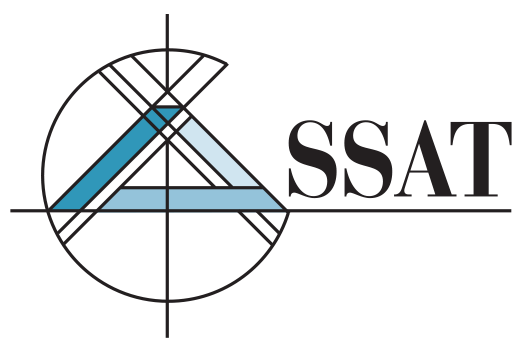 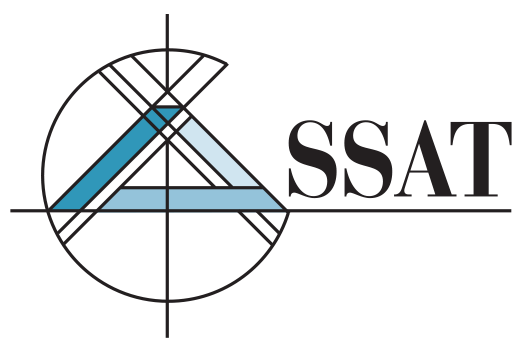 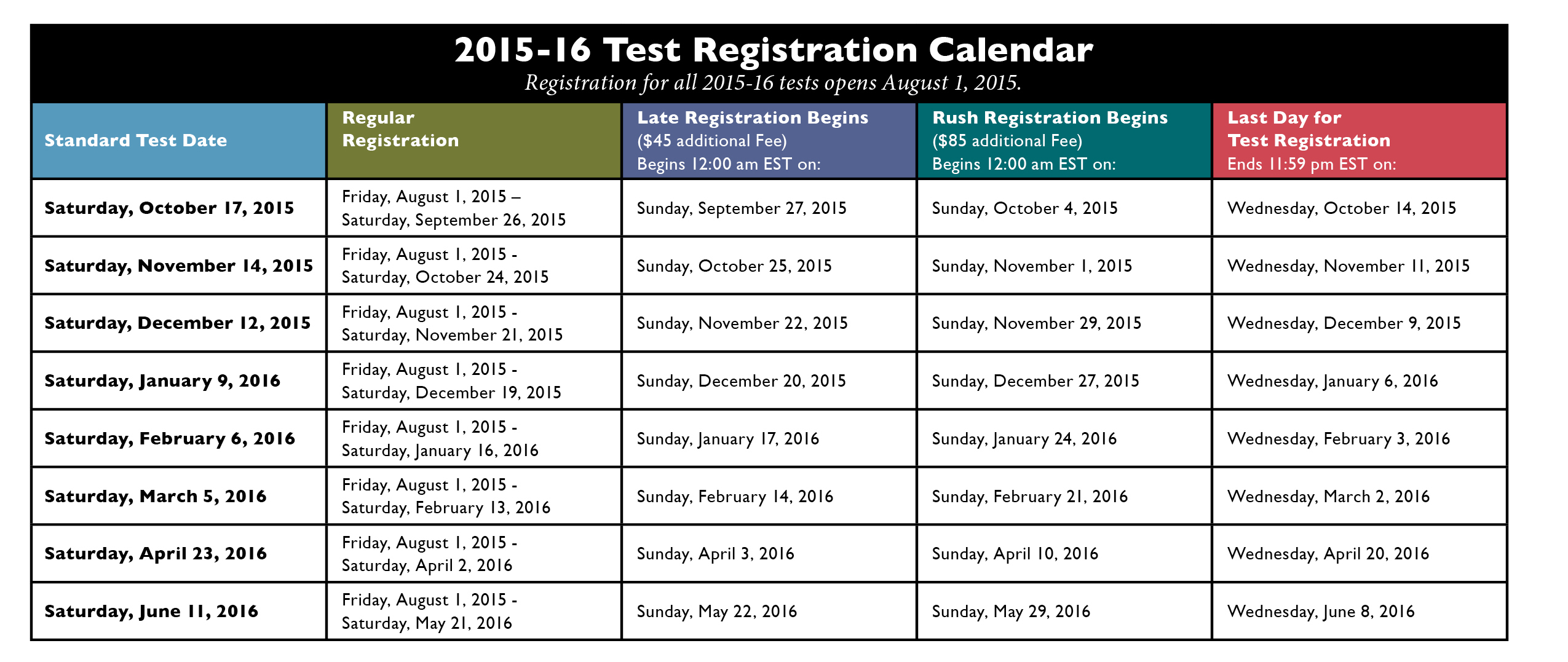 FeesStandard Middle/Upper Level SSAT (tests given within the U.S.):  $127*Late Registration - $45 additional fee* (effective 12:00 AM EDT on the dates listed above)Rush Registration - $85 additional fee* (effective 12:00 AM EDT on the dates listed above)Change Test Date/Center Fee - $35 additional fee* Refund PolicySSAT does not offer refunds for cancelled tests or related fees.  Fee WaiversStudents unable to pay the test fee due to financial hardship may be eligible to receive a fee waiver. A limited number of fee waivers are available directly from member schools and only one fee waiver can be applied at the time of registration.  Contact the admission office at the school to which you are applying and inquire about fee waiver availability. SSAT does not offer fee waivers directly to students/families. Fee waivers cannot be applied after test registration is completed. Fee waiver amounts are determined solely by the school and can be assigned for the full fee or partial payment. Table of ContentsTable of ContentsOverview of Schools & Guidance Contact Information Page 3High School Options and Deadlines Page 4How to Choose the Right High School Page 5Haverhill High School Overview Page 6-8Whittier Vocational Technical School Overview Pages 9-11Essex Technical High School Overview Pages 12-15SSAT Test Dates and Registration Deadlines Page 16SchoolGuidance CounselorEmailPhoneDr. A.B. Consentino SchoolStacey O’Briensaobrien@haverhill-ps.org978-374-5775Hunking Middle SchoolHolly Delucahdeluca@haverhill-ps.org978-374-5787J. G. Whittier Middle SchoolJacquie Vlahosjvlahos@haverhill-ps.org978-374-5782Dr. Paul Nettle Middle School Megan CrowleyKara Melillomcrowley@haverhill-ps.orgkmelillo@haverhill-ps.org978-374-5792SchoolTesting/Interview RequiredOpen HouseApp.
DeadlineWebsite/PhoneHaverhill High School
137 Monument St
Haverhill, MA Classical Academy only
No interview 10/15 at 5:30pmwww.hhs.haverhill-ps.org
978-374-5700Whittier Regional Voc. Technical School
115 Amesbury Line Road
Haverhill, MAInterviews for candidates are held at HPS Middle Schools11/08
1-4pmApril 1st, decision www.whittier.mec.edu
978-373-4101Essex Technical 
562 Maple Street
Danvers, MAInterviews for candidates are held at Essex Tech11/14
Visit at Middle SchoolsApril 1st, decision www.essextech.net
978-774-0050Central Catholic 
300 Hampshire Street
Lawrence, MA Test: 11/15 & 12/13
Christopher Merrill  Ext. 60510/25Dec. 11th  deadline,
Feb. decision www.centralcatholic.net
978-682-0260Notre Dame High School
207 Hampshire Street
Lawrence, MATest: 11/15 & 12/13 (8:30 am), call to register11/19
2-4 pmDec. 19th deadline,
Feb. decisionwww.nderds.org
978-689-8222 Ext. 19St. John’s Prep
72 Spring Street
Danvers, MA
Test: 11/15 & 12/13 at St. John’s Code #19
SSAT required –code #6537 12/139/26
(9, 10, 11am)
10/25 
(10, 11, 12)Dec. 20th deadline,
Feb. decisionwww.stjohnsprep.org
978-7741050 Ext. 301Phillips Academy
180 Main Street
Andover, MA 
SSAT required Code #5758
Requires an interview1/17
11:30-3:45
Day with Andover 1/17February 1st app deadlinewww.andover.edu
978-749-4050Phillips Exeter
20 Main Street
Exeter, NH SSAT required
Code #5764No open houseJanuary 15th deadline,
March deadlinewww.exeter.edu
603-772-4311Brooks School
1160 Great Pond Road
North AndoverSSAT required
Code #18829/26         1:30-4:30pm
 January 15th deadline,
March decisionwww.brookschool.org
978-725-6271Presentation of Mary
209 Lawrence Street
Lawrence, MACall for placement test
Family interview before 10/1910/18 10-1pmDec. 18th deadline,
Feb. decisionwww.pmamethuen.org
978-682-9391The Governor’s Academy
1 Elm Street
Byfield, MASSAT required
Code #346610/31
8:30 & 10:30January 15th deadline
www.gda.org
978-499-3120Bradford Christian Academy
97 Oxford Ave
Bradford, MASSAT required
Code #1785
Interview required10/19, 1/11  2-3:30         3/3 6:30-8:30pmRolling Admissionwww.bradfordchristianacademy.org
978-373-7900Career and course planningTechnologyResearch and study skillsBuilding communities of learnersLiteracy across the content areasA7:25-8:15 (Elective)B8:20-9:08 (English with homeroom included)C9:13-10:01 (Science)D10:06-10:54 (History)Lunch10:59-11:24F/G11:29-12:17 (Math)H/I12:22-1:10 (Elective)J1:15-2:05 (Freshman Seminar)EnglishMathScience Social StudiesWorld LanguagesHighly Selective Colleges44-53-43-43-44-year colleges43-43-432-42-year colleges42-32-331-2Technical Collges42-32-330-2GradesPointsA5B4C3D2F0Discipline/Conduct RatingPointsExcellent20Above Average15Average10Below Average5Poor0Number of AbsencesPoints0-102011-201521-301031-40541 plus0RatingPointsExcellent20Above Average15Average 10Below Average5Poor0RatingPointsExcellent20Above Average15Average10Below Average5Poor0Academic GradePointsA (90-100)6B (80-89)5C (70-79)3D (60-69%)259% and below0Number of Unexcused Absences/Tardiness (yearly average)Points0-7 absences/tardiness158-12 absences/tardiness10Discipline/ConductPointsNo Incidents201-2 Minor Incidents154-6 Minor Incidents and/or 1 Suspension  57+ Incidents or More than 1 Suspension  0RatingPointsPointsPointsStrong Interest777Above Average Interest555Average InterestAverage InterestAverage Interest3Below Average InterestBelow Average InterestBelow Average Interest1Poor/No InterestPoor/No InterestPoor/No Interest0Regular RegistrationRegular RegistrationLate RegistrationRush RegistrationCloses three weeks before the test dateRegistrations must be submitted online by the regular registration deadlineBegins three weeks prior to the test date and closes two weeks before the test dateAdditional $40 late fee appliesBegins two weeks before the test date and closes the Wednesday prior to the test dateAdditional $80 rush fee appliesBegins two weeks before the test date and closes the Wednesday prior to the test dateAdditional $80 rush fee applies